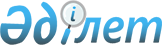 О внесении дополнений в постановление Правительства Республики Казахстан от 19 ноября 1996 года N 1405
					
			Утративший силу
			
			
		
					Постановление Правительства Республики Казахстан от 15 мая 2001 года N 640 . (Утратило силу - постановлением Правительства РК от 19 декабря 2001 г.  N 1660 (вступает в силу с 1 января 2002 г.) ~P011660 }



          В целях создания условий для деятельности детских и молодежных 
общественных объединений Правительство Республики Казахстан постановляет:  




          1. Внести в постановление Правительства Республики Казахстан от 19 
ноября 1996 года N 1405  
 P961405_ 
  "Об утверждении Положения о порядке 
уплаты сбора за государственную регистрацию юридических лиц" (САПП 
Республики Казахстан, 1996 года, N 47, ст. 457) следующие дополнения: 




          в Положении о порядке уплаты сбора за государственную регистрацию 
юридических лиц, утвержденном указанным постановлением: 




          пункт 6 дополнить абзацем вторым следующего содержания: 




          "Сбор за государственную (учетную) регистрацию детских и молодежных 
общественных объединений, их филиалов и представительств взимается в 
размере двукратного расчетного показателя, действующего на день уплаты 
сбора";




          пункт 7 дополнить абзацем вторым следующего содержания: 




          "Сбор за государственную (учетную) перерегистрацию детских и 




молодежных общественных объединений, их филиалов и представительств 
взимается в размере 50 процентов, а в случае выдачи им дубликата 
свидетельства о государственной (учетной) регистрации (перерегистрации) - 
25 процентов от ставки, предусмотренной абзацем третьим пункта 6 
Положения".
     2. Настоящее постановление вступает в силу со дня подписания.
     
     Премьер-Министр
     Республики Казахстан 
     
     (Специалисты: Мартина Н.А.,
                   Абрамова Т.М.)
     
     
     
      
      


					© 2012. РГП на ПХВ «Институт законодательства и правовой информации Республики Казахстан» Министерства юстиции Республики Казахстан
				